RESUME                                  JOMOL HERMANAddress	: Kanapilly(H), 11/377 INS Dronacharya Road Main Gate Ernakulam Dist.,Kerala,India                     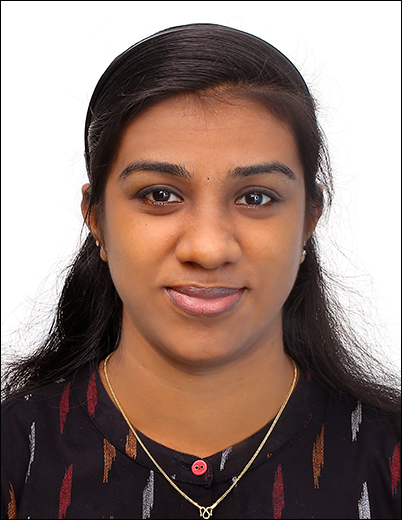     DOB	: 13.09.2000Contact	: +91 9961993723E-Mail      :    jomolachu143@gmail.com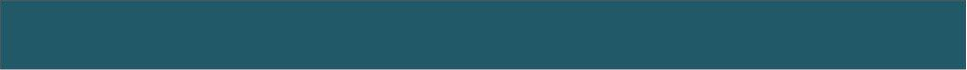 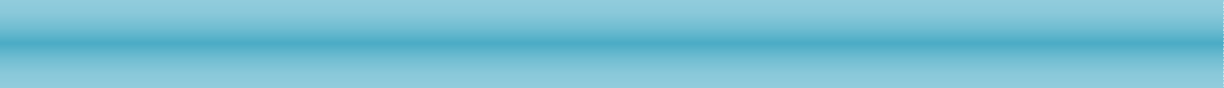 Pharmacy Assistant with excellent data entry skills and telephone etiquette details-orientated and focused on accuracy and efficiency. Self - starter with extensive knowledge of medical and medicare proceduresExpectional patient care and interactionProfessional telephone etiquetteAble to maintain good relations and communications withpatientsTeamworkFastlearning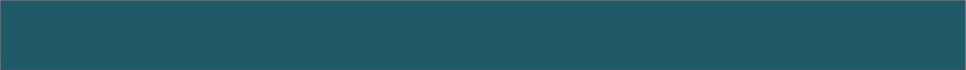 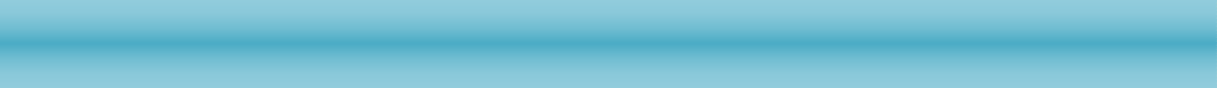 Name		: Jomol Herman		Father’sname	: K.C Robin Religion	: ChristianNationality	: IndianMaritalstatus	: Single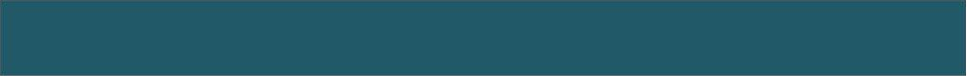 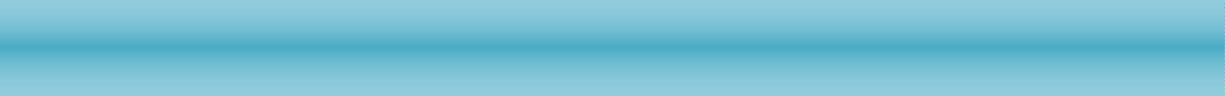 Malayalam(mother tongue),English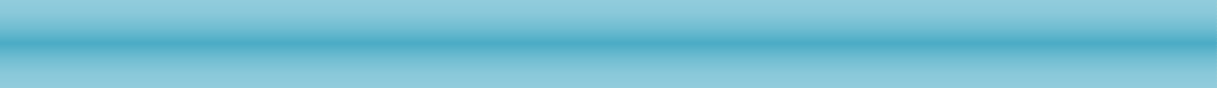 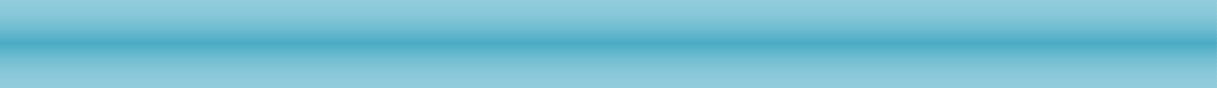 Fatima Hospital,perumpadappu, Cochin               Duration: 2 Year ( Still working at pharmacy assistant)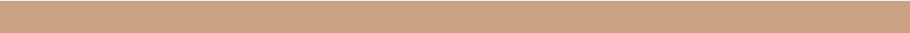 I hereby declare that all the above information is true. I assure you that if I would have given a chance I will execute my work to the fullest satisfaction ofyou.Place  :  Fort Kochi                                                                                Jomol HermanDate:	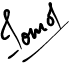 CourseName of InstituteYear of PassingPercentage (%)BSS DIPLOMA IN PHARMACY ASSISTANT AND COMPUTER APPLICATION PHARMACY ASSISTANTFatima Institution of medical science2018-202098%SSLCFatima Girls Higher secondary school, Fort kochi201680%